Funkcjonowanie Klasa DTemat: Czytamy tekst pt. „Echo” i rozwiązujemy zadania 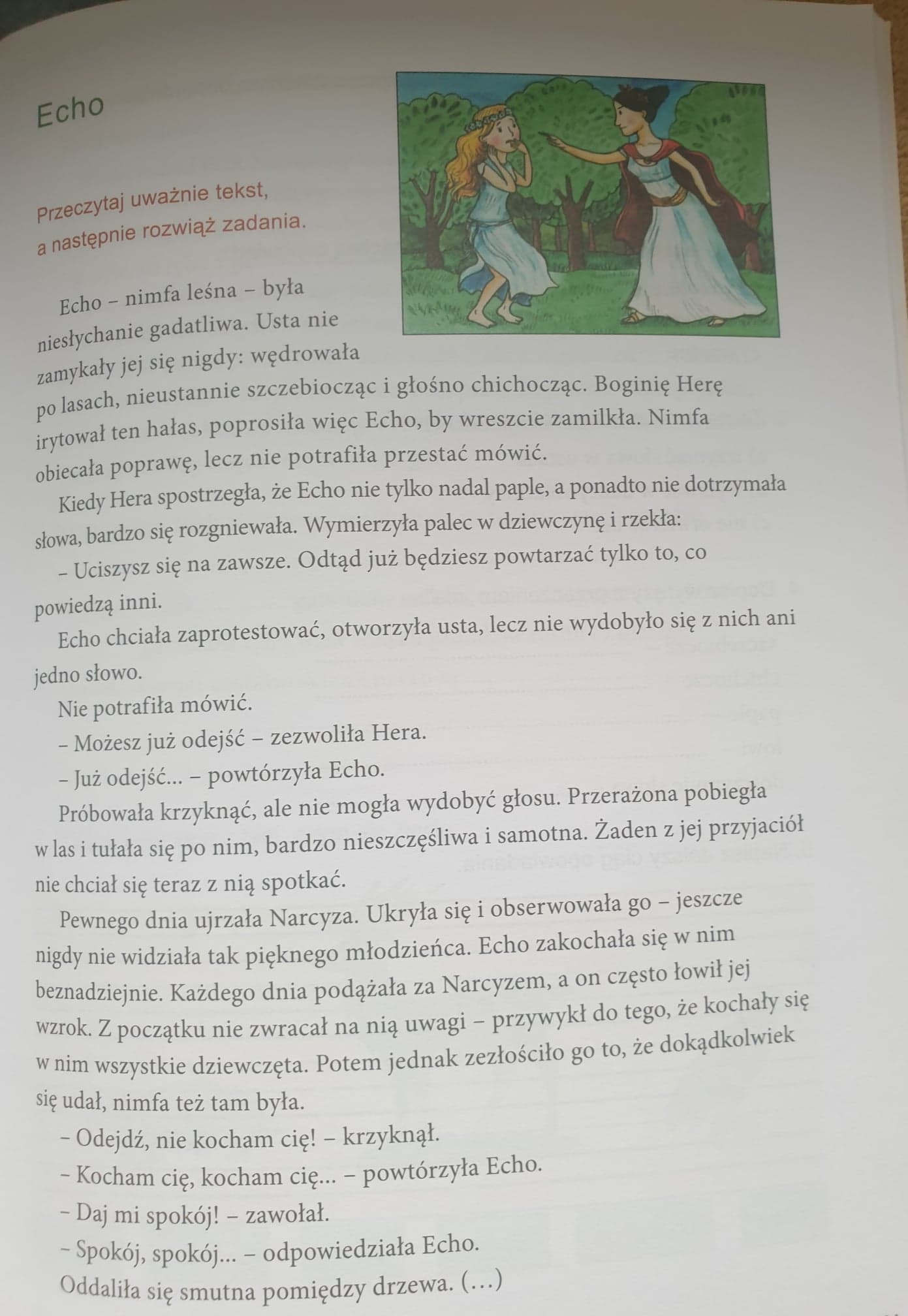 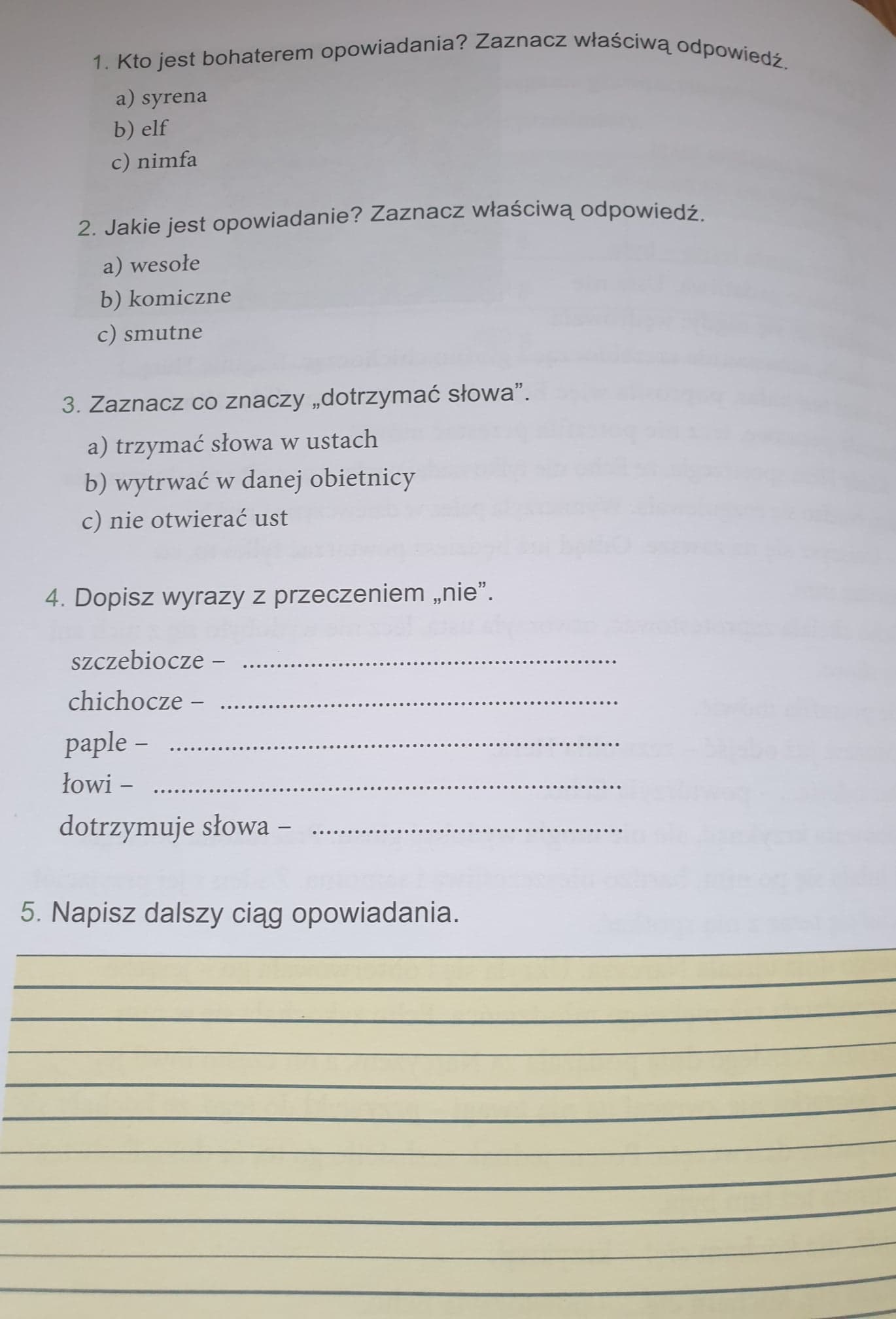 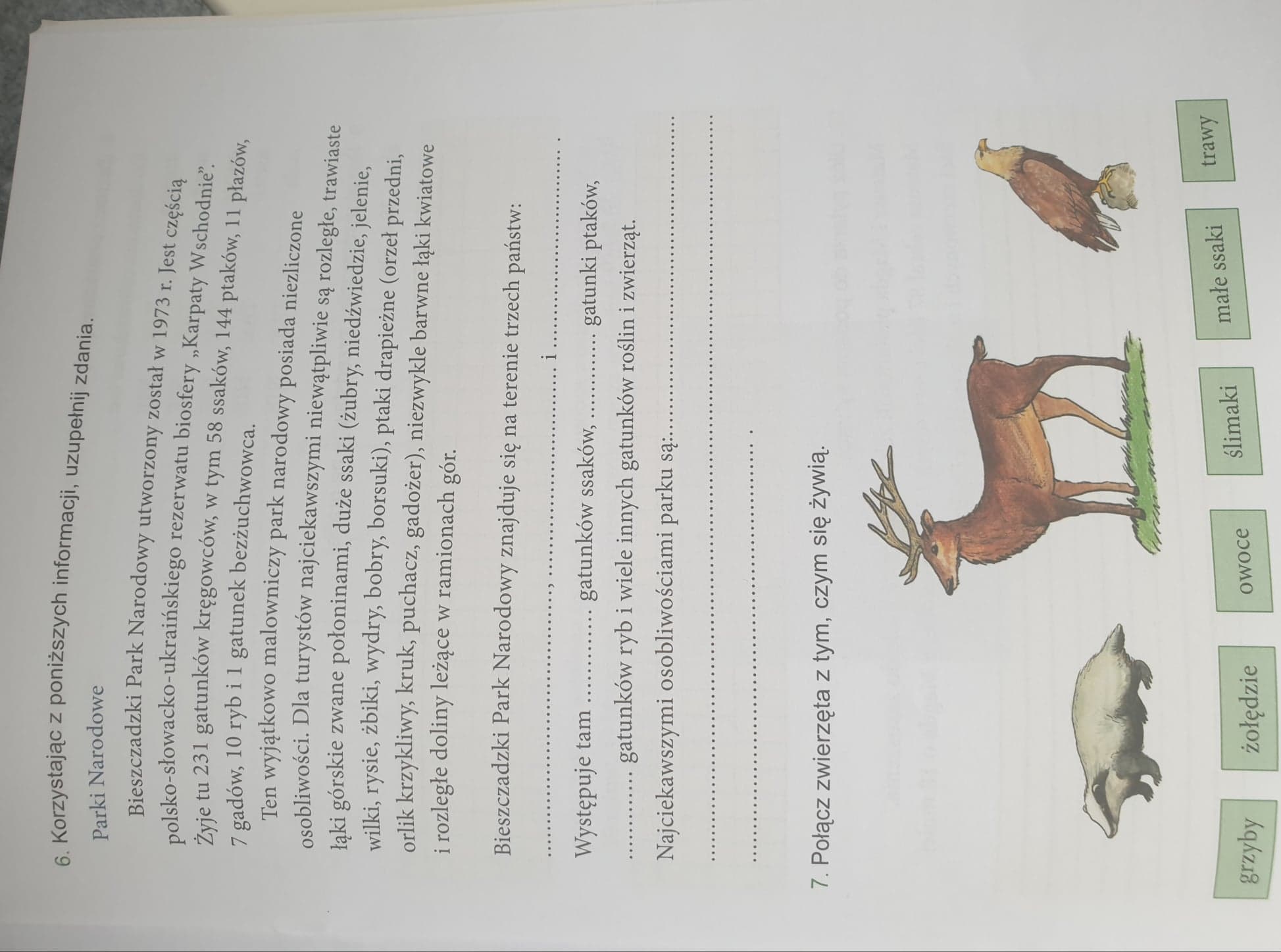 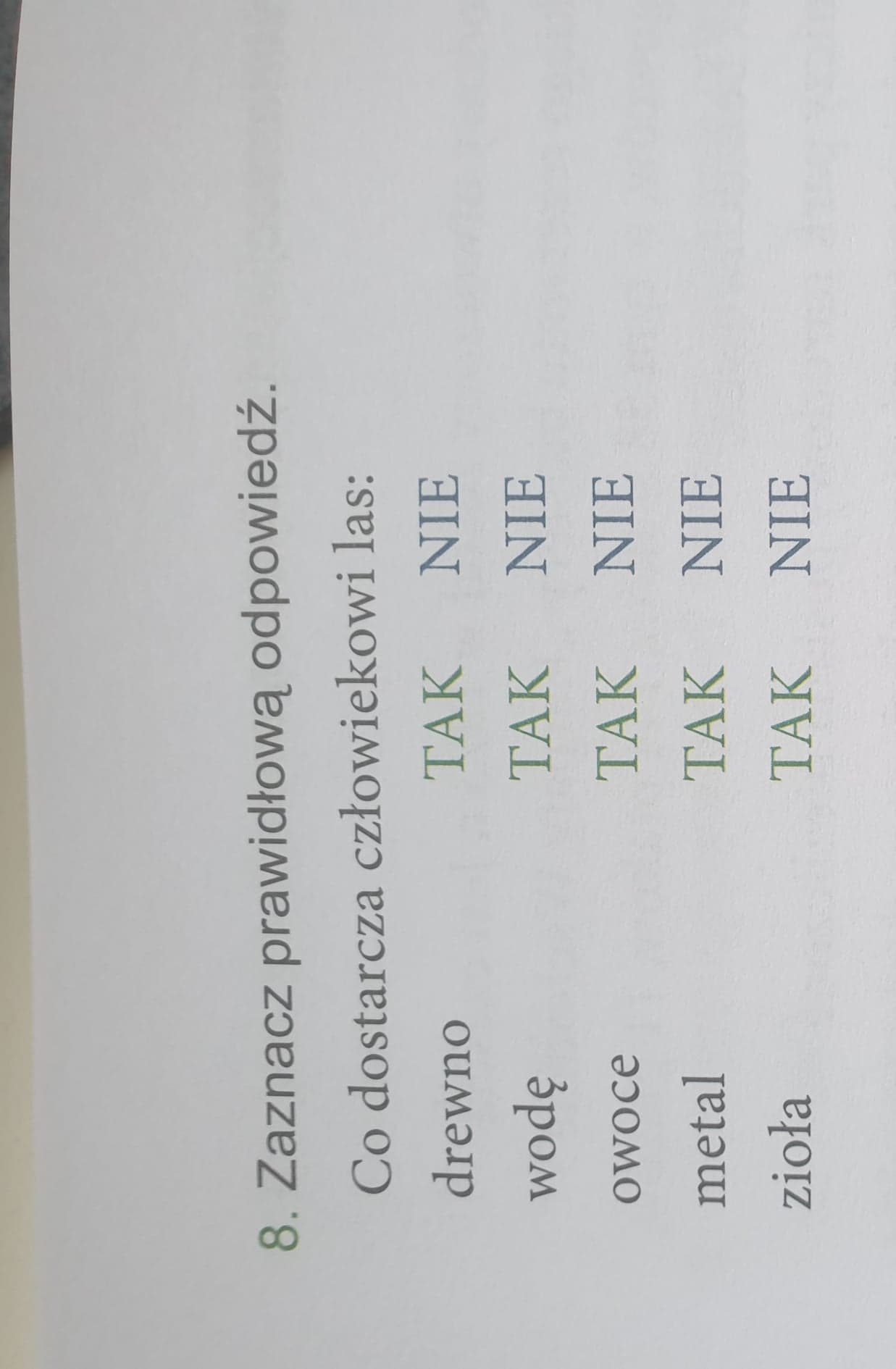 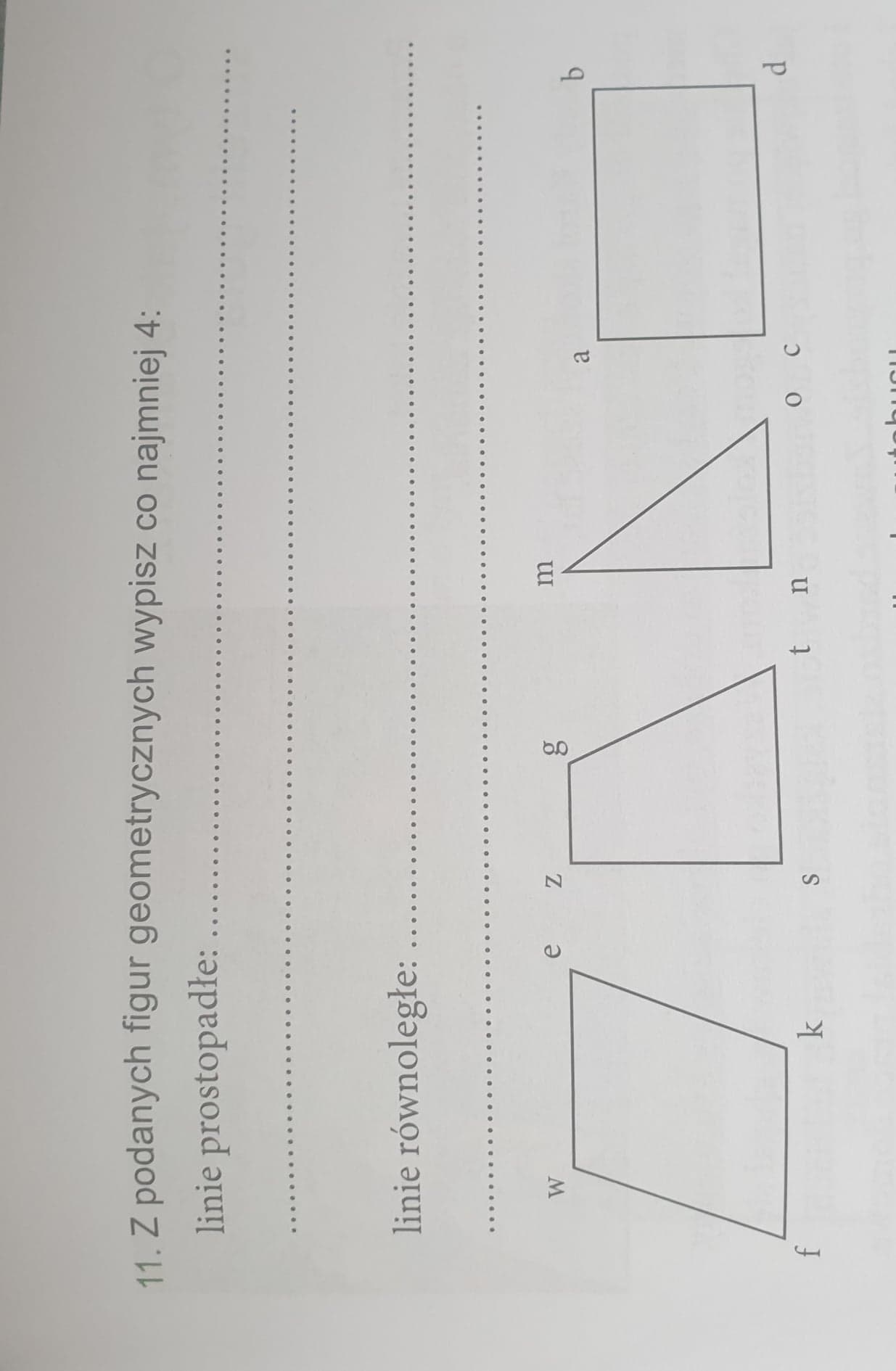 